June 06, 2023Dear Colleagues:I write to share the news that Dr. Chris Knaus, Professor in the School of Education at UWT, has agreed to serve as Interim EdD Program Director, from August 01, 2023 through June 30, 2024. He will step into this role following Associate Professor Dr. Robin Minthorn’s last day at UWT on July 31, 2023. As all of you are aware, Dr. Minthorn has served exceptionally well as EdD Program Director since 2019 and Director of the School of Education’s Indigenous Education Partnerships since 2020. Dr. Minthorn will join the University of Oklahoma on August 01, 2023 as Chair and Professor in the Department of Educational Leadership & Policy Studies with the Jeannine Rainbolt College of Education at the University of Oklahoma.Dr. Knaus is well-positioned to serve in this role as the UWT School of Education prepares to launch a national search for a permanent EdD Faculty Program Director. Dr. Knaus served as Founding EdD Program Director from 2013-2016, and moreover, brings over 25 years of exceptional experience as an equity-conscious educator and leader in a variety of educational settings, both in and out of the United States. He is also an internationally recognized race scholar and critical race theory practitioner, who examines how systems of intersectional oppression (e.g., racism, sexism, heterosexism, classism, Islamophobia, and related interwoven oppressions) shape schools, districts, colleges, and ideas of learning. I thank Dr. Knaus for stepping into this interim leadership role during this upcoming transition. We will keep everyone apprised as new developments occur, including with the upcoming search. Moreover, interim plans to support the Muckleshoot cohorts are in the works; I will share more information once details are confirmed. Respectfully,Rachel EndoR. ENDO
Dean & Professor, School of EducationUniversity of Washington Tacoma 1900 Commerce Street | Campus Box 358435Office: West Coast Grocery Suite 324-E
Tacoma, WA 98402-3100rendo@uw.edu (e-mail) | 253/692-4430 (main line)http://www.tacoma.uw.edu/soe (School of Education's homepage)https://directory.tacoma.uw.edu/employee/rendo (directory profile) 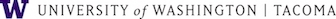 The mission of the School of Education at the University of Washington Tacoma is: Educate, Empower, Excel. Learn more about our unique program offerings.